Principles of MicroeconomicsChapter 9 MonopolyDr. Yuna ChenMarket Structure: Monopoly One seller and many buyersThere are no close substitutes for the product The firm has market power; can control over price; 
called price maker; 
set the price at will.Barriers to entry 
– other firms cannot enter into the market for three reasons: 
legal restrictions, 
economies of scale, 
control of an essential resource9-1. Barrier to entry9-1a. Legal restrictionsPatents 
Exclusive right to sell a product for 20 years from the date the patent application is filed
Reason: to protect incentive for innovation Licenses - Government awarding an individual firm the exclusive right to supply a particular good or service
9-1b. Economies of scale
Downward-sloping long-run average cost curve - one firm can supply market demand at a lower average cost per unit than could two firms


A firm arises as a monopoly due to economies of scale is called a natural monopoly, because it is not created artificially by the government. 

Economies of scale is a nature of production cost.  Exhibit 19-1c. Control of essential resourcesThe firm owns the resourceExamples 9-2. Revenue for a monopolist9-2a. Demand and marginal revenue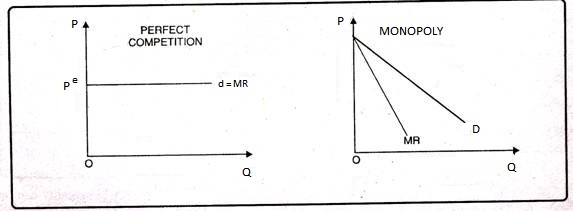 demand for a perfect competitive firm: horizontal  
For a monopolist, the firm’s demand is the market demand. The demand is downward-slopping: if the monopolist wants to sell more, it must lower the price.Example1. Monopoly revenue, costs, and profits
9-3. The monopolist’s cost and profit maximizationFindings: The demand curve is always above the MR curve in monopoly market. This implies the monopoly price is always above MR(P = MR in perfect competition)How to find the profit max. output and price? 
a. MR=MC b. Go vertically down and find the profit max output Qmc. go vertically up to the demand curve, then find Pm Example 2. Short-run losses
Example 3. Shutdown decisionPm <AVC   or   FC < Loss   Summary:
1. If Pm > ATC, profitable; if Pm = ATC, breaks even; 
if Pm < ATC, suffers losses.2. A monopoly incurs losses but should stay in production if Pm > AVC3. A monopoly should shut down if Pm < AVC or FC < Loss4. A monopoly can earn long run economic profit because of the barriers of entry that block competition. 
5. A monopoly should exit the industry if Pm < ATC in the long run. 9-6. Price discriminationCharging different groups of consumers different prices for the same productPrice discrimination increases profitAlcoa (aluminum) - control the supply of bauxiteProfessional sports leaguesLocal monopolies – only one utility company; one movie theater… DeBeers diamonds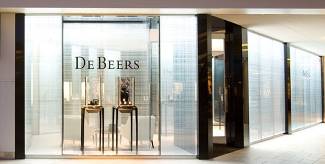 China - Giant pandas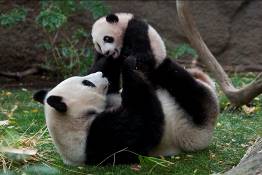 Page 133: “Starbucks over the years has built up a unique “experience” for the customer, …” 
Disagree: 1. there are many close substitutes for coffee. 2. Similar “comfortable atmosphere” can be found in other places.  (1)(2)(3)(4)(5)(6)(7)(8)QPTRTCProfitMRMCATC0$20014511801752160200314022041202505100300680370P2001801601401201008060402001234567QGolden Rule of profit maximization: MR =MC  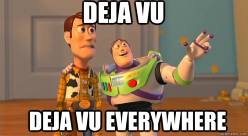 1. What is Qm?2. What is Pm?3. What is TR?4. What is TC?5. What is the amount of loss?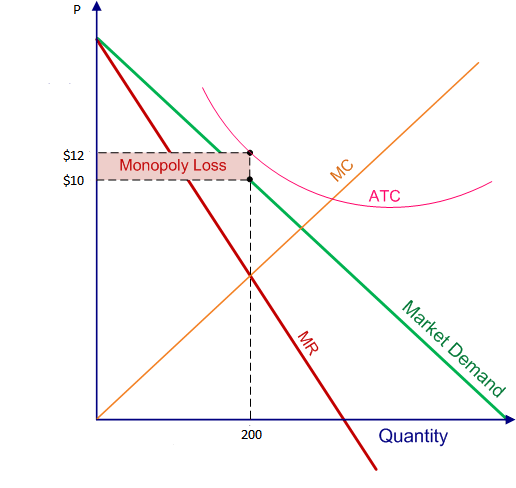 a. If stay in production,  
economic loss = b. If shutdown, fixed cost =Decision: 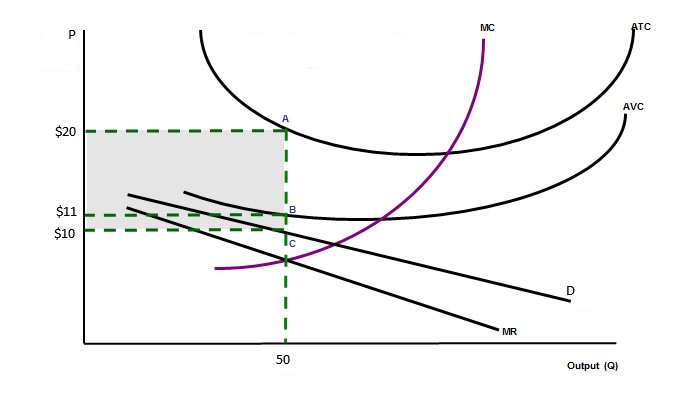 A Monopolist Price DiscriminationA Monopolist Price DiscriminationA Monopolist Price DiscriminationA Monopolist Price DiscriminationA Monopolist Price DiscriminationInformationTime machine travel ticketTime machine travel ticketTime machine travel ticketFC$100 MC$100 Willing and able to payWilling and able to payA500B400C380D350E200F100Potential BuyersQPTRTCMRMC600A500B400C380D350E200F100Case 1. Charge a single price (no price discrimination) Case 1. Charge a single price (no price discrimination) Case 1. Charge a single price (no price discrimination) Case 1. Charge a single price (no price discrimination) Case 1. Charge a single price (no price discrimination) Case 2. Charge A and B $400 each, and C and D $350 each.Case 2. Charge A and B $400 each, and C and D $350 each.Case 2. Charge A and B $400 each, and C and D $350 each.Case 2. Charge A and B $400 each, and C and D $350 each.Case 2. Charge A and B $400 each, and C and D $350 each.Case 2. Charge A and B $400 each, and C and D $350 each.Case 3. Perfect price discrimination - charge each buyer a different price.Case 3. Perfect price discrimination - charge each buyer a different price.Case 3. Perfect price discrimination - charge each buyer a different price.Case 3. Perfect price discrimination - charge each buyer a different price.Case 3. Perfect price discrimination - charge each buyer a different price.Case 3. Perfect price discrimination - charge each buyer a different price.Case 3. Perfect price discrimination - charge each buyer a different price.